	Informazioni Personali 	Antonio Leggieri Via S.Rosa n.30, 74020 Lizzano (Taranto), Italia 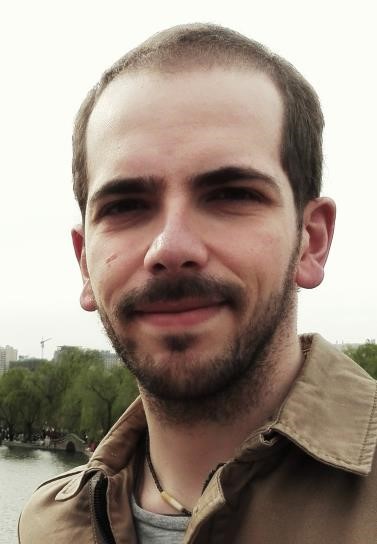 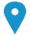 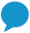 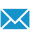 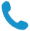 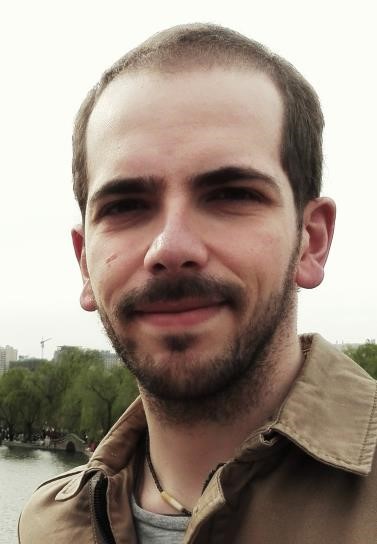 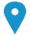 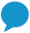 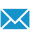 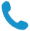 +39 3292164572 (IT)     +39 3292164572 (IT)     antonio_leggieri@hotmail.com   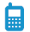 Wechat +8613240420941Whatsapp +8613240420941Skype antonio_leggieri  Sesso Maschio | Data di nascita 30/06/1987 | Nazionalità Italiana  ▪ Insegnante di lingua, letteratura e cultura italiana Settore Insegnamento  	Istruzione e formazione 	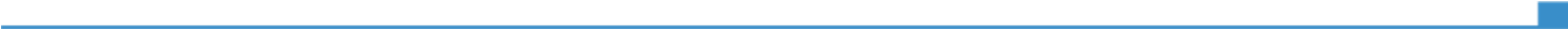 Università di Lingua e Cultura di Pechino, Cina  ▪ Letteratura e Cultura Comparata ▪ Poetica Comparata ▪ Teoria Letteraria Cinese ▪ Filosofia e Estetica Classica Cinese ▪ Storia del Romanzo Cinese ▪ Critica letteraria Occidentale Titolo della tesi: Xiaolin Guangji e i modi dello humour occidentali: un approccio comparato Madre lingua  Altre lingue Cinese Mandarino Inglese Tedesco Francese  	Levels: A1/2: Basic user - B1/2: Independent user - C1/2 Proficient user Common European Framework of Reference for Languages Abilità di comunicazione Abilità di organizzazione e gestione Abilità lavorative Computer skills Other skills Patente di guida Informazioni aggiuntive Pubblicazioni Progetti Conferenze ▪ Ottime abilità di comunicazione, acquisite con la mia esperienza come interprete consecutivo e tramite l’esperienza di recitazione durante i due anni trascorsi all’Università di Venezia. ▪ Capacità di leadership che ho acquisito durante gli anni di insegnamento in Cina; posso organizzare e indipendentemente il mio programma didattico e allo stesso tempo soddisfare le richieste della scuola. ▪ Ottime capacità di lavoro di squadra, acquisite durante gli anni all’Università, quando dovevamo preparare presentazioni e progetti di gruppo quasi ogni settimana. ▪ Ottimo comando del pacchetto Microsoft Office™ ▪ Conoscenze di base relative all’ingegneria del suono, e uso dei software Cool Edit Pro, Cubase e Fruity Loops. ▪ Musica: Sono un bassista, chitarrista e batterista autodidatta. ▪ Scrittura: Ho già pubblicato online dei racconti brevi e dei saggi in italiano, inglese e cinese.  ▪ B 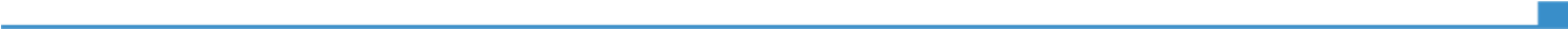 ▪ 翻译的恐怖以及恐怖的翻译：但丁《神曲·地狱篇》的翻译三题 (La traduzione dell’horror e l’horror della traduzione: tre esempi dall’ Inferno di Dante), in Sino-American Journal of Comparative Literature, 中美比较文学 Numero 2, Aprile 2016, pagine 222-241. ▪ 中国古人的“笑点”(I modi di ridere della Cina antica), in 美文：汉风, Anno 2015 Numero 11, pagine 83-86.  ▪ On the three transformations in the play Seng Ni Gong Fan, (Le tre trasformazioni di Seng ni gong fan), in Ming-Qing Yanjiu, (ricevuto a giugno 2016). ▪ A monk and a nun commit a sin together (traduzione in inglese dell’opera teatrale Seng Ni Gong Fan) in Asian Theater Journal (ricevuto a luglio 2016). ▪ Le tre Storie, progetto di traduzione italiana della trilogia Sanyan 三言 di Feng Menglong.   ▪ Opere Mute, progetto di traduzione italiana della raccolta di novelle Wushengxi 无声戏 di Li Yu. ▪ Magistrates, doctors and monks: satire in the Chinese jestbook Xiaolin Guangji at 21st World Congress of the International Comparative Literature Association (ICLA 2016), Vienna, Luglio 2016. LAVORO PREFERENZIALE  Esperienza Lavorativa 







Dicembre 2016-in corso







Ottobre 2016-Dicembre 2016







Luglio 2016- in corso
Marzo 2016- Luglio 2016 

Maggio 2015- Dicembre 2015  
Ottobre 2014- Dicembre 2014 

Marzo 2014- Ottobre 2014 Ricercatore, Insegnante, Traduttore, Interprete, Esperto di Lingua I





Insegnante di CineseITS Gen.Logistics, Taranto▪ Insegnante di lingua e cultura CineseSettore Insegnamento  










TraduttoreTranslated Srl, (www.translated.net)▪ Traduttore Cinese-Italiano, Inglese-Italiano Settore Traduzione


Insegnante di Italiano 
Beijing Language and Culture University, Haidian District, Beijing. www.blcu.edu.cn ▪ Insegnante di lingua, letteratura e cultura italiana Settore Insegnamento  Insegnante di Italiano EBSNO Language School, Wangjing District, Beijing www.ebsno.com  ▪ Insegnante di lingua, letteratura e cultura italiana Settore Insegnamento  

Insegnante di Italiano 
Central University of Finance and Economics, Beijing www.cufe.edu.cn   ▪ Insegnante di lingua, letteratura e cultura italiana Settore Insegnamento  Insegnante di Italiano Hongyu Language School, Beijing http://www.hyschool.cn  ▪ Insegnante di lingua, letteratura e cultura italiana Settore Insegnamento Marzo 2014- Luglio 2016 Insegnante di Italiano China Conservatory of Music, Beijing www.ccmusic.edu.cn  Gennaio 2013- ancora attivo 


Gennaio 2012- Aprile 2012 Ottobre 2011- Dicembre 2011 Febbraio 2009- ancora attivo Traduttore Now Do Translation Agency, (Conosciuta precedentemente come Xingcloud, Inc.) 脑洞 www.nowdo.com  ▪ Traduttore, correttore di bozze e game tester, Cinese-Inglese-Italiano Settore  Traduzione e localizzazione Traduttore Radio Radicale e Cineresie  ▪ Traduttore di articoli di giornale e articoli su blog dal cinese all’italiano  Settore  Traduzione e localizzazione Traduttore, Interprete Questura di Treviso (Tirocinio di formazione e orientamento)  ▪ Traduttore di documenti dal cinese all’ italiano, interprete consecutivo Cinese-Italiano al banco immigrati Settore  Traduzione e localizzazione Traduttore, Interprete Freelance  ▪ Servizi di traduzione e interpretariato Cinese-Tedesco-Inglese-Italiano -Settembre 2011, Festa del vino, Conegliano Veneto (Interpretariato Cinese-Italiano) -Giugno-Luglio 2013, Traduzione e accompagnamento, Pechino (Interpretariato Cinese-Italiano) -Settembre 2013, Fiera di Bevande internazionali, Guiyang, Cina, (Interpretariato Cinese-Italiano) -Dicembre 2013- Aprile 2014, Interpretariato, traduzione documenti e relazione con i partner cinesi per l’ azienda italiana Timex, srl, Shenzhen, Cina (Interpretariato Cinese-Italiano) Settore  Traduzione e localizzazione Settembre 2013- Luglio 2016 Dottorato di ricerca in Letteratura Comparata Settembre 2012- Luglio 2013 Settembre 2010- Giugno 2012 Dicembre 2009- Gennaio 2010 Settembre 2006- Novembre 2009 Abilità personali Programma di lingua cinese, livello avanzato Università di Lingua e Cultura di Pechino, Cina  ▪ Cinese Classico ▪ Retorica Cinese ▪ Linguaggi specializzati ▪ Comunicazione interculturale ▪ Lettura, Scrittura, Parlato e Ascolto avanzati Laurea magistrale in Interpretariato e Traduzione editoriale e settoriale,  109/110 Università Ca’Foscari, Venezia  ▪ Linguistica Cinese ▪ Traduzione specializzata cinese-italiano e inglese-italiano ▪ Interpretazione consecutiva cinese-italiano e inglese-italiano ▪ Traduzione letteraria in Cina e strategie di traduzione ▪ Teatro e rappresentazioni Programma di lingua cinese, livello intermedio Università di Lingua e Cultura di Pechino, Cina  ▪ Conversazione ▪ Lettura ▪ Ascolto Laurea triennale in Scienza e Tecnica della Mediazione Linguistica,  110/110 con lode Università del Salento, Lecce  ▪ Lingua Cinese ▪ Lingua Inglese ▪ Traduzione ▪ Interpretariato ▪ Storia contemporanea ▪ Linguistica generale ▪ Letteratura italiana ▪ Lingua Tedesca Italiano Italiano COMPRENSIONE  COMPRENSIONE  PARLATO  PARLATO  SCRITTURA  Ascolto  Lettura  Interazione parlata  Produzione parlata  	C2 	C2 	C2 	C2 C2 C2 C2 	C2 	C2 	C2 	C2 C2 C2 C2 	B1         	B1 	B1         	B1 B1 B1 B1 	A2 	A2 	A2 	A2 A2 A2 A2 